Правила перевозки детей в 2023 году 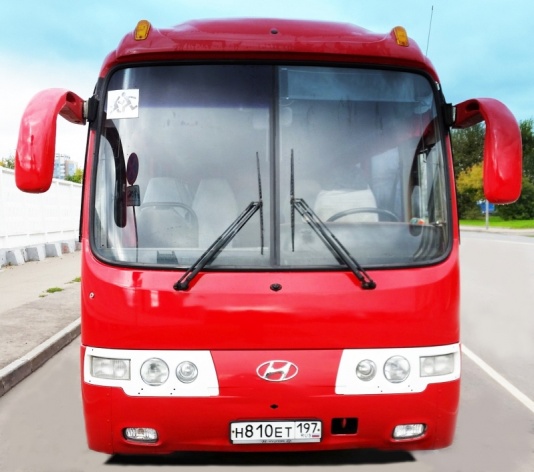 Правила организованной перевозки детей важно соблюдать не только перевозчику. Если школа или сами родители организуют для своих детей экскурсию — эти правила касаются и их. Мы постоянно следим за изменениями в правилах перевозки школьных групп автобусами. И в этой статье собрали все самое актуальное. Законодательство о правилах организованной перевозки детейС января 2021 года действует Постановление Правительства РФ от 23 сентября 2020 г. Им утверждены обновленные правила организованной перевозки детей. Целиком прочитать его можно в базе информационного-правового портала “Гарант”.  В 2023 году данные правила действуют в полном объеме. Они касаются как междугородней и пригородной перевозки детей автобусом, так и перевозки в пределах города. При этом любой выезд детской или подростковой группы должно предварять уведомление в ГИБДД об организованной перевозке детей. Рассмотрим, каких требований коснулись основные изменения Правил перевозки детей.Требования к автобусу
Требования к водителю
Требования к сопровождающему
Требования к медработнику
Требования к документацииЧто такое организованная перевозка детей? Но для начала, четко сформулируем, что же это такое:Организованная перевозка группы детей — перевозка в автобусе, не относящемся к маршрутному транспортному средству, группы детей численностью 8 и более человек, осуществляемая без их родителей или иных законных представителей.Пункт 1.2 ПДДЭто значит, что организованная перевозка — это:Поездка в автобусе, который не является маршрутным транспортом.В группе 8 и более детей, путешествующих без родителей.Так, регулируется правилами перевозка детей на соревнования на арендуемом автобусе или автобусе спортивной организации. Какие случаи не относятся к организованной перевозке?Учитель отправляется с классом на автобусе №12 в цирк — это поездка по маршруту городского транспорта.В группе 8 и более детей, в том числе с родителями, а без родителей едут в общем 7 или менее детей. В группе 7 и менее детей.Требования к автобусуС учетом всех изменений, правила перевозки детей к автобусам предъявляют следующие требования: Скорость не более 60 км/ч.Проблесковый маячок желтого или оранжевого цвета.Опознавательный знак “Перевозка детей” спереди и сзади автобуса, а на боковых сторонах надписи “Дети”. Ремни безопасности. Тахограф.Спутниковая навигация ГЛОНАСС или ГЛОНАСС/GPS.Проблесковый маячок желтого или оранжевого цвета должен быть включен на транспортных средствах в следующих случаях:— организованная перевозка группы детей.Пункт 3.4 ПДДРазумеется, такой автобус должен быть технически исправен и соответствовать всем требованиям, которые предъявляют к обычным маршрутным автобусам. Требования к водителюПравила перевозки группы детей сказано, что водитель автобуса должен соответствовать следующим требованиям: Стаж категории D.Работа водителем не менее 1 года из последних 2 лет (ранее требования были жестче: нужно было иметь 12 из последних 13 месяцев). Отсутствие неоплаченных штрафов. Причем не только за ПДД, но и в целом. Отсутствие постановлений о лишении прав или административных нарушений в области дорожного движения в течение года до начала работы в сфере организованной перевозки детей.Имейте в виду: у водителя не должно быть, в том числе, штрафов за неуплаченные алименты или налоги. Требования к сопровождающемуЗадача сопровождающих группы — следить за поведением детей, их питанием, состоянием здоровья, за соблюдением своими подопечными правил безопасного проезда в автобусе и посадке-высадке из него. Также в случае необходимости сопровождающий корректирует маршрут.Аварийная сигнализация должна быть включена:
при посадке детей в транспортное средство, имеющее опознавательные знаки «Перевозка детей» и высадке из него.Пункт 7.1 ПДДПравила перевозки групп детей автобусами говорят о том, что количество сопровождающих может быть любым, минимум — 1 взрослый на 20 детей. Если в путь отправляются несколько автобусов — сопровождающие должны быть в каждом, а минимальное их число должно равняться количеству дверей. При этом при посадке-высадке детей взрослый должен быть у открытой двери. Почему это важно? Для безопасности юных пассажиров. Например, при отсутствии контроля ребенок может выскочить из автобуса и побежать на проезжую часть. Или затеряться в толпе людей, которые идут в этот момент по тротуару. При подаче уведомления в ГИБДД всех сопровождающих необходимо включить в список пассажиров. Требования к медработникуНовые правила перевозки автобусной школьников стали проще — больше не нужно брать медработника, если в путешествие отправляются 1 или 2 автобуса. Медработник потребуется, если продолжительность рейса более 12 часов;в поездку отправляется колонна из 3-х или более автобусов. При себе медработнику нужно иметь копию лицензии на осуществление медицинской деятельности или же копию договора с организацией или предпринимателем, у которых имеется такая лицензия.Требования к документацииЕще одни изменения в правилах перевозки детей — с 2021 года больше не нужно брать с собой в дорогу большой пакет документов. Из требований к документации исключен, например, список набора пищевых продуктов и порядок посадки в автобус. Теперь у водителя должны при себе быть: Оригинал договора фрахтования (прежде разрешалась копия).Маршрут поездки с остановками, местами приема пищи и пунктом назначения.Список пассажиров — дети в нем перечисляются вместе со взрослыми и медработником, если он есть.Уведомление об организованной перевозке детей.Копия уведомления об отрицательном решении по результатам рассмотрения заявки на сопровождение автобусов автомобилем Госавтоинспекции (при принятии такого решения). Уведомление в ГИБДД — серьезный документ, который требует определенных правил заполнения и должен подаваться минимум за 24 часа (городской маршрут) или за 48 часов (междугородний). При следовании колонны более 3-х автобусов потребуется также сопровождение машиной ГИБДД, заявку на которое подают минимум за 10 суток. Более подробно обо всех нюансах подачи читайте в статье «Как подать уведомление в ГИБДД о перевозке детей». Напоминаем, что наша компания “Аллегро” при заказе у нас автобуса сама подаст в случае необходимости уведомление в Госавтоинспекцию и сделает это совершенно бесплатно. Изменения правил организованной перевозки детейДанные изменения правил касаются оформления документов. Ответственному за перевозку группы детей больше не нужно иметь при себе список мест, где дети будут размещаться на ночной отдых. Не нужен и список гостиниц.Если в пути автобус сломается и будет поставлен новый — разрешается составить Акт замены. В нем нужно указать причину, дату и время замены, ФИО и номер телефона водителя сломавшегося автобуса и ФИО ответственного за перевозку. Если кто-то из включенных в список отсутствует или произошла замена одного пассажира другим — в документ можно внести изменения и заверить их подписью ответственного за перевозку. 